Geachte ouders en verzorgers,Toen uw kinderen in groep 3 zaten, zijn we begonnen aan het project van het redzaamheidslezen. Bij dat project leggen we bij de leesontwikkeling niet meer de nadruk op het snel lezen, maar op het nauwkeurig lezen.Wij proberen het racelezen te voorkomen. Voor het begrijpend lezen is het racen ook niet nodig. Daarvoor is een gewoon leestempo voldoende. Wij beginnen nu aan het derde jaar van dat project. Dat betekent dat we ook dit schooljaar bij het afnemen van de toetsen de kinderen niet meer de opdracht geven snel te lezen, maar goed te lezen wat er staat. Ook in de klas proberen we tijdens de leslessen de kinderen te leren rustig te lezen en de inhoud van de tekst te verwerken.Tot nu toe loopt het project zeer voorspoedig. Wilt u meer detail lezen over het project dan zijn we twee mogelijkheden:1. We kunnen u, op verzoek, het meest recente rapport doormailen2. Bekijk ook de website op: https://www.redzaamheidslezen.nl/In deze brief geven we aan hoe u thuis aan kunt sluiten bij wat we op school doen. Tip 1. Iedere dag even Het is belangrijk om iedere dag even met uw kind te lezen. Bekijk wat het meest geschikte moment is. Meestal is het een geschikt rustig moment voor het slapen gaan. Dat kan ik de kamer gebeuren, maar ook op de slaapkamer. Overleg met uw kind en bepaal ook wat u zelf het meest geschikt vindt. Vooral met kinderen in groep 3/m 6 is dit iedere dag even lezen heel belangrijk. Probeer enthousiasme uit te stralen en niet: ,,O ja, we moeten ook nog even lezen.” Tip 2. Belevend lezen Bij kinderen is belangrijk dat ze wat beleven tijdens het lezen. Eigenlijk is alleen maar zeggen wat er staat, geen lezen. Er moet wat gebeuren. Dat kan het beste door: -zelf te zeggen wat u vindt van wat er gebeurt -het kind te vragen wat het ervan vindt, zou jij dat ook gedaan hebben? Etc. -opmerkingen te maken van het type: ben je ook zo benieuwd wat er nu gaat gebeuren -kantlijnopmerkingen te maken: dat is spannend, logisch dat het kind daar boos over is, dat zou ik ook wel willen doen. Spreek ook uit dat u benieuwd bent waar het morgen over gaat. Tip 3. Om en om lezen Een goede werkvorm is het om en om lezen; u leest een stukje en het kind leest een stukje, etc. Tip 4. Voorstellend lezen Binnen het redzaamheidslezen wordt veel aandacht besteed aan het voorstellend lezen. Daarbij leest u of het kind een stukje. Daarna doen het kind en u de ogen dicht en probeert u samen met het kind te omschrijven wat u ziet. U kunt het kind vragen stellen of vrij laten vertellen welke -film het aan de binnenkant van de ogen- ziet. Daarna leest u samen weer een stukje en doen u het kind de ogen dicht en vertelt u wat u ziet, enz. Tip 5. De herhaalde zinsmethode Bij het redzaamheidslezen ligt de focus op het nauwkeurig lezen. Dat betekent dat u tijdens de begeleiding van uw kind van alle fouten wat moet zeggen. Dat gaat als volgt: als het kind een woord onjuist leest, laat u het stoppen en beter naar het woord te kijken en u laat de rest van de zin lezen. Daarna sluit u af door die zin waarin een woord fout is gelezen nog een keer weer te laten herhalen. Het gaat er dus uiteindelijk om dat het kind goede zinnen leest. Tip 6. Gewoon lezen Bij het redzaamheidslezen gaat het om het gewoon lezen. Dat komt erop neer dat het kind niet snel hoeft te lezen. U mag uw kind niet aansporen snel(ler) te lezen. Ook als uw kind te snel leest is het de bedoeling dat u het afremt. Hang eventueel de Pravoo-Poster, die aan het eind van deze brief aanwezig is, aan de muur. Tip 7. Schenk boeken Het is belangrijk om u kind op dagen dat het cadeautjes ontvangt ook een boek te geven. Vraag op school of bij de bibliotheek wat actuele boeken zijn voor kinderen met een bepaalde leeftijd en een bepaald interessegebied. Tip 8. Het goede voorbeeld Besef de grote invloed van het oudergedrag op het gedrag van kinderen. Sommige kinderen zien hun ouders nooit boeken lezen. Die kinderen missen de stimulerende invloed van het goede voorbeeld. Tip 9. Woordenschatcheck Vraag regelmatig naar de betekenis van woorden en bespreek de betekenis van de woorden. Een goede woordenschat is van enorm belang voor de schoolontwikkeling van kinderen en tijdens het lezen heeft het kind de gelegenheid die woordenschat te vergroten. Noteer die moeilijke woorden en vraag er op andere dagen ook nog weer even naar de betekenis. Tip 10. De poster Print de poster en hang die bij het kind op de kamer en bespreek de betekenis van de tekst op de poster.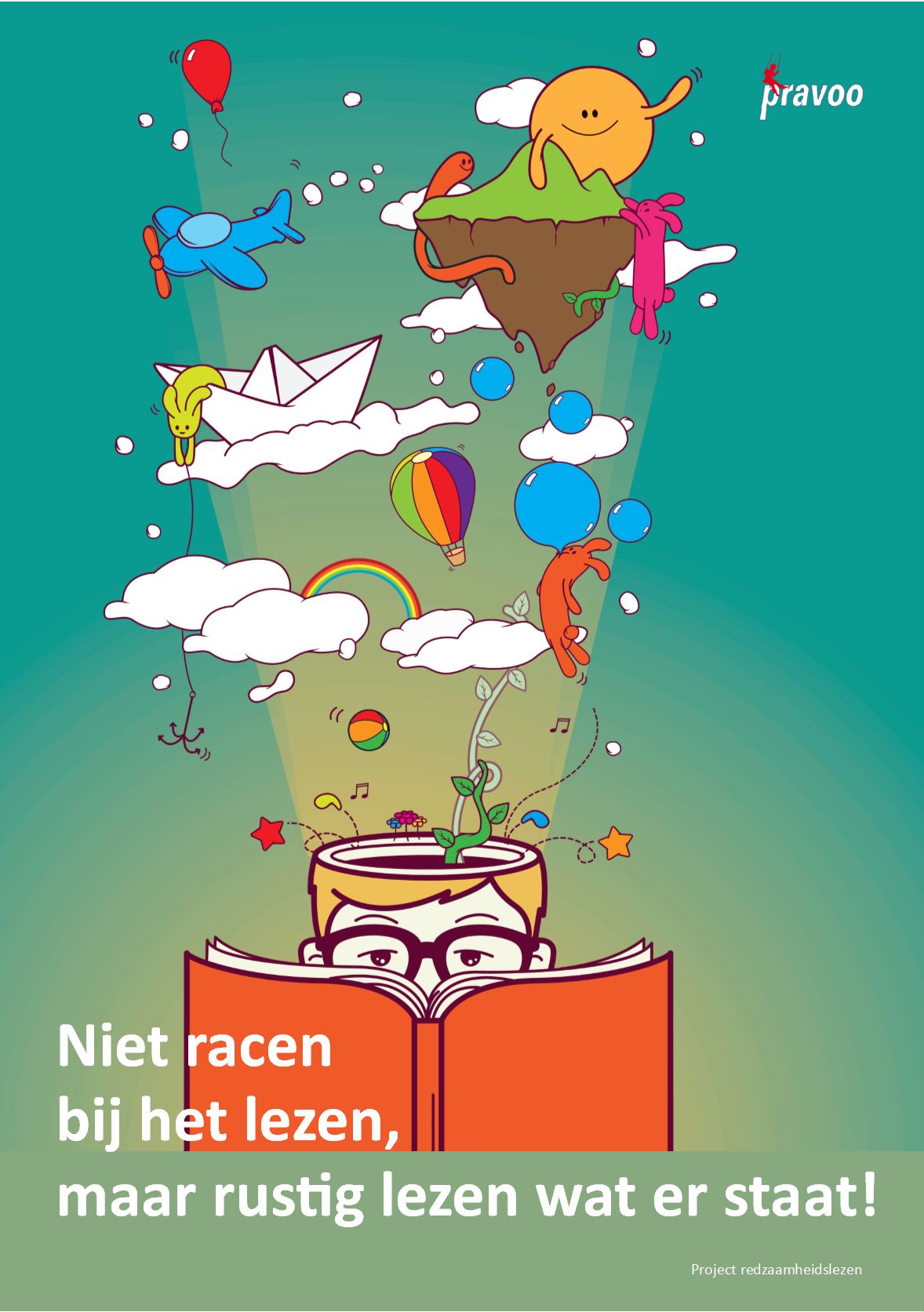 